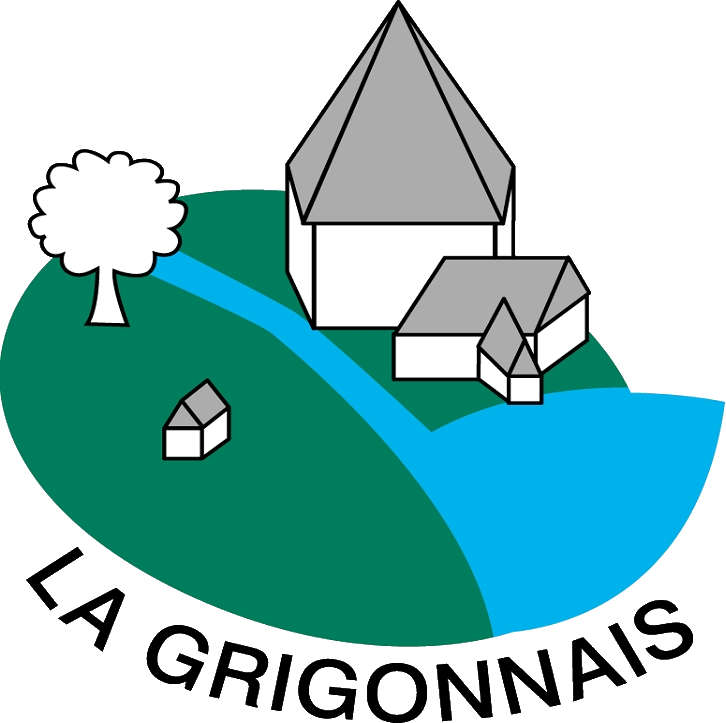 	FICHE DE RENSEIGNEMENTS ENTREPRISES 	AFFICHAGE SITE INTERNET DE LA COMMUNE DE LA GRIGONNAISInformations publiées : Raison Sociale : 	Enseigne (si différente) :	Adresse :	Tél Fixe :	 Mobile :	Fax :	 E-mail: 	 Site internet: 	Nom du Responsable :	Nom du contact (si différent) :	Secteur/Branche d’activité * :	Activités détaillées de l’entreprise / prestations :	Logo à publier ** :  	  OUI	 NON	Photo(s) à publier ** : 	  OUI	 NON	(dans la limite de 8 photos)Catégorie : 	  COMMERCE		  ENTREPRISES/ARTISANAT 	  EXPLOITATION AGRICOLE    Vente directe *** :         OUI       NON	  AUTRE : 			* : 	se référer à la liste des activités communiquées en pièce jointe	** : 	si oui, envoyer les documents par mail au format JPEG ou PNG à communication@lagrigonnais.fr 	*** : 	spécifique aux exploitations agricoles, indiquer si vous faites de la vente directe. Informations non publiées : Téléphone (ligne directe si différente de ci-dessus) :	E-mail (direct si différent de ci-dessus) :	Bon pour publication sur le site internet de la commune de La Grigonnais. Je m’engage à signaler toute modification, radiation, ou souhait de désinscription. Conformément à la loi du 6 janvier 1978, les entreprises nous transmettant des informations nominatives disposent d’un droit d’accès et de rectification aux données les concernant. Cette démarche devra être adressée à : Mairie de La Grigonnais – 3 rue de l’abbé Mérel – 44170 LA GRIGONNAIS